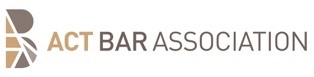 Australian Capital TerritoryLegal Profession (Bar Council Fees) Determination 2024Disallowable instrument DI2024-92made under theLegal Profession Act 2006, section 84(2) (Determination of fees by law society council and bar council) EXPLANATORY STATEMENTSection 84(2)(a) of the Legal Profession Act 2006 empowers the bar council to determine fees in relation to applications for the grant or renewal of barrister practising certificates.Clause 3 of this instrument determines fees for applications for the grant or renewal of a barrister practising certificate. The fee payable in Column 2 of the Schedule attached to the instrument is determined according to the level of seniority of the applicant, as described in Column 1 of the Schedule. Corresponding membership fees are as described in Column 3 of the Schedule. The practising certificate fees have been increased to keep pace with inflation in administering the grant or renewal of barrister practising certificates. As a result, the practising certificate fees have increased on the basis of a 2% fee increase to all practising certificate fees, compared with those fees payable under DI2023-65, apart for those of Readers. Clause 4 of the instrument states that fees are payable by the applicant to the ACT Bar Association, and that payments may be made by instalments with the written agreement of the Association. Clause 5 of the instrument notes that practising certificate fees are exempt from GST.Clause 6 revokes the existing determination of bar council fees, DI2023-65.The determination takes effect on the day after it is notified.SCHEDULE OF PRACTISING CERTIFICATE AND MEMBERSHIP FEES EFFECTIVE 1 JULY 2024(Note: practising certificate fees are exempt from GST - Membership Fees are inclusive of GST)SeniorityPC FeesMembership FeesSilk$3,508.80$530.40Junior 13+years$2,817.24$446.76Junior 6 – 12 years$2,361.30$334.56Junior 3 – 5 years$1,642.20$265.20Junior 1 – 2 years$1,285.20$223.38Readers$582.00$88.00Statutory Office PC Holders$649.74$123.42Government Non PCN/A$184.62Interstate (Silk)N/A$344.76Interstate JuniorN/A$304.98Judicial, Retired Judicial, non-practising Barrister, OtherN/A$184.62